Goodbye Winter ,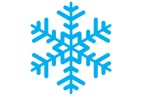 Hello Spring  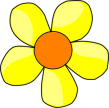 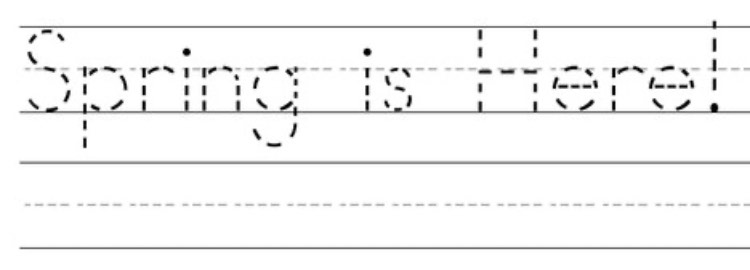 How do you think I know? We just saw a …Kaj misliš, kako vem? Ravnokar smo opazili …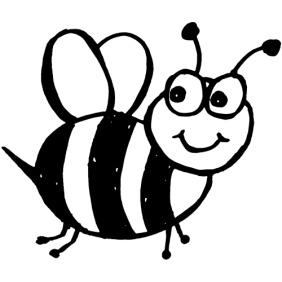 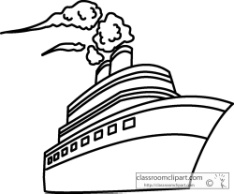 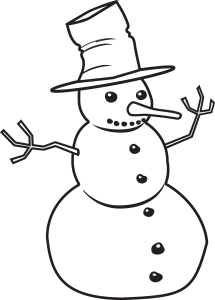 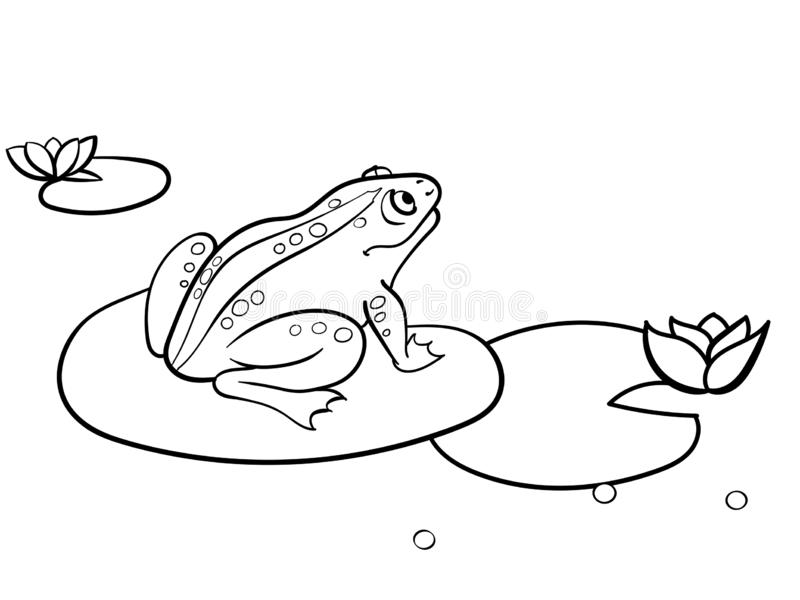                 a bee                               a ship                     a snowman                  a frog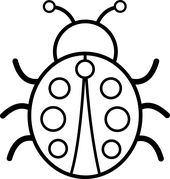 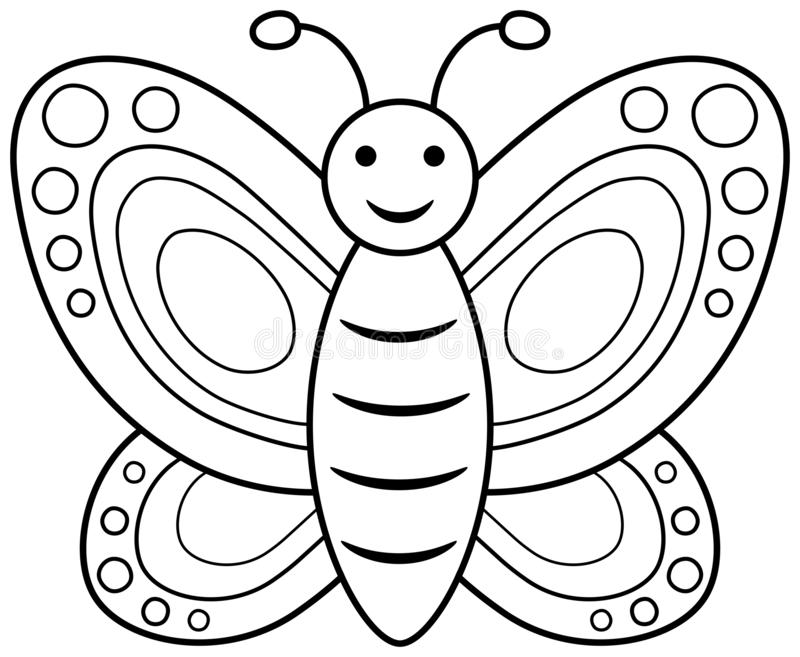 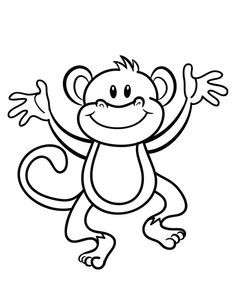 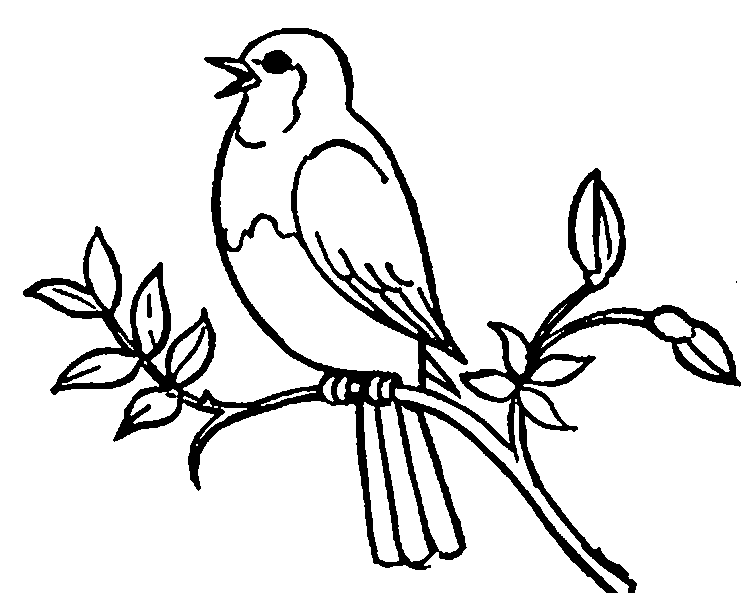            a ladybug                          a butterfly                              a monkey                         a bluebirdWe saw a bee,_____________________________________________________ ________________________________________________________________.